Intercultural vs. Multicultural Education:The End of Rivalries?University of Helsinki, Finland (Europe):29-30.8.2013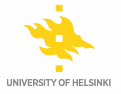 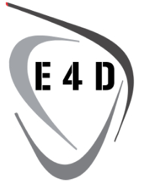 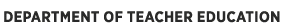 Address: Siltavuorenpenger 5 A, Department of Teacher EducationHelsinki (Map: http://goo.gl/d8ZqA)  About the Conference‘When I use a word,’ Humpty Dumpty said, in rather a scornful tone, ‘it means just what I choose it to mean – neither more nor less.’‘The question is,’ said Alice, ‘whether you can make words mean so many different things.’‘The question is,’ said Humpty Dumpty, ‘which is to be master – that’s all.’Lewis Carroll, Through the Looking Glass***Our contemporary “fractured” (Moghaddam, 2008) and “accelerated” (Pieterse, 2004) worlds are leading to more direct and indirect encounters between people who did not have the opportunity to meet before. At the same time these worlds also lead to more inequalities and power gaps between the haves and have-nots.In education, many notions are used to talk about ways of tackling these issues: cross-cultural, meta-cultural, polycultural, multicultural and intercultural – but also global and international (Dervin, Gajardo & Lavanchy, 2011; Grant & Portera, 2011). According to Henry (2012), social justice education seems to be “increasingly preferred” to e.g., multicultural education in the USA. All these “labels” often appear interchangeably – without always being defined or distinguished. This has been problematic in both research and practice.The multicultural and the intercultural seem to be the most widely used notions worldwide. They have been discussed extensively in education scholarship and practice: many researchers and practitioners have attempted to define their specific characteristics by establishing borders and boundaries between them, through which they have often tended to be opposed, namely in geographical terms (the US vs. Europe, Northern Europe vs. Southern, etc.).Some researchers have even demonized the ‘multicultural’, asserting that multicultural education celebrates only cultural differences and ignores similarities, individuality, and the importance of relations and interaction – as the ‘intercultural’ is said to operate. Others are critical of the fact that intercultural education tends to ignore power discrepancies. Henry (2012) claims that multicultural education is a bit démodé; Moghaddam (2012) a ‘politically correct’ policy; and Mclaren & Ryoo (2012) that it is “under egregious assault”.But even if multicultural education and intercultural education have different origins (Abdallah-Pretceille, 1986) – the former is related to Civil Rights Movements while the latter to mass immigration in Europe, amongst others – Holm and Zilliacus (2009) argue that today multicultural and intercultural education can both mean different things: “it is impossible to treat and draw conclusions about intercultural and multicultural education as if there was only one kind of each since there are several different kinds of both multicultural and intercultural education” (ibid.: 23). As any social categories, the multicultural and the intercultural represent many and varied perspectives that need to be discussed as perspectival and historical approaches, which are disrupted by the movement of people and re-constitutive of the phenomena they seek to describe (Gillespie, Howarth & Cornish, 2012: 392).This conference wishes to investigate this claim and allow researchers working on these two “fields” (but also on the other ‘labels’) to get together and discuss their differences and similarities and to put an end to rivalries… The conference will bring together international researchers and practitioners from a range of backgrounds and institutions to discuss the following topic strands (amongst others):- Have multicultural and intercultural education been successful in achieving what they have promised to do in education?- With the birth and spread of critical and more “political” approaches to such education worldwide, accompanied by an increasing move away from the so-called “deficit framework”, does this mean that the dichotomy inter-/multi-cultural education has lost much of its relevance?  Have the enduring rivalries between the two notions (and other notions) been finally put to rest? Are the conceptual and structural distinctions similar today locally and internationally?- What do people mean when they say “intercultural” and/or “multicultural” education? Researchers? Practitioners? Decision-makers? Students? Parents? The media? Etc.- What has happened to contested – and yet central – concepts used by both ‘multiculturalists’ and ‘interculturalists’ in education: culture, identity, community, communication, ethnicity, race, etc.? How are they used today? In what context(s)? By whom? (How) do researchers and practitioners take into account the criticisms addressed to these concepts in other fields?- Have problematic dichotomies and binaries such as individualism vs. collectivism, East/ west, etc. disappeared from the fields? Have they been replaced by new ones?- What have alternatives to multi-/inter-cultural education brought to the field, e.g. social justice education, omniculturalism (Moghaddam, 2010), Humanism of the Diverse (Abdallah-Pretceille, 2003), Actionable Postcolonial theory (Andreotti, 2010), etc.?- What about research methodology and methods? Do they differ in the two fields?  Are researchers’ reflexivity, feelings and experiences more shared in their research now? Is “objectivism” gone? Are we really moving towards researching with rather than researching on?- The importance of language has often been ignored in research on multicultural and intercultural education: the language(s) used by research participants but also the researcher’s language (and power) – for example in the way s/he labels a child as an L2 speaker of a language and when s/he translates data. Is there now a serious place for taking into account language ideologies in researching intercultural/multicultural education (Risager, 2007; Blackledge, 2005)?I hope you enjoy the conference and welcome to the Department of Teacher Education!Conference chairProf. Fred Dervin, Education for Diversities (E4D), Department of Teacher Education, University of Helsinki (http://blogs.helsinki.fi/e4diversities/) *********We are delighted to welcome Raquel Benmergui at the conference. Raquel is a graphic recorder and arts-based facilitator. She will follow the conference, capturing and synthesizing the conference events into large-scale drawings. Raquel will use a combination of images and words to record the verbal exchange of information which will take place at the conference. The drawings will be on display and can be photographed.*********In order to use the wireless network at University of Helsinki, choose HUPnet and login with any of the usernames and passwords below. Username: hupnet8710 - Password: taru55parahdusUsername: hupnet8711 - Password: rauha24nukkujaUsername: hupnet8712 - Password: eetu86harjava*********Finally… Finding the rooms…On Thursday 29.8 the conference will take place in Minerva-Plaza, K226 (11-12; 17-18; check location here: http://goo.gl/d8ZqA) and S3A, SH 302; S3A, SH 168; S3A, SH 169 (12-17; check location here: http://goo.gl/Nrxnn5) Rector’s Reception: University of Helsinki Main building, Teacher's Reading Room, Unioninkatu34 (located here: http://goo.gl/HcvWOI) On Friday 30.8 the conference will take place in Minerva-Plaza, K226 (9-11; 16-17) and Minerva K113, Minerva K218 (11-16). All situated here: http://goo.gl/d8ZqALunch on Friday: Olivia, Minerva building, located here http://goo.gl/d8ZqAThursday 29.8.2013Friday 30.8.2013Scientific CommitteeMartine Abdallah-Pretceille, Universities of Paris, FranceNathalie Auger, University of Montpellier, FranceMichael Byram, University of Durham, England, UKLim Chong Hin, Taylor’s University, MalaysiaPatrick Danaher, The University of Southern Queensland, AustraliaFrancesca Gobbo, University of Turin, ItalyEve Haque, Associate Professor, York UniversityPrue Holmes, University of Durham, England, UKStephanie Houghton, Saga University, JapanBinlan Huang, Guangxi University, ChinaChristian Kahl, Taylor’s University MalaysiaMuhamad Kamarul Kabilan, Universiti Sains, MalaysiaCeleste Kinginger, Penn State University, USATamas Kiss, National Institute of Education, SingaporeTony Liddicoat, University of South Australia, AustraliaAleksandra Ljalikova, University of Tallinn, EstoniaUlla Lundgren, Jönköping University, SwedenRegis Machart, Universiti Putra Malaysia, MalaysiaSuzanne Majhanovich, Professor Emeritus, Western UniversityCarmen Méndez García, Universidad de Jaén, SpainDanièle Moore, Simon Fraser University, CanadaHeini Paavola, University of Helsinki, FinlandNektaria Palaiologou, University of Western Macedonia, GreeceMelina Porto, National University of La Plata – CONICET – ArgentinaKaren Risager, Roskilde University, DenmarkAntoon G.H. De Rycker, Taylor’s University, MalaysiaRatna Malar Selvaratnam, Taylor’s University, MalaysiaLies Sercu, KU Leuven – University of Leuven, BelgiumMirja Talib, University of Helsinki, FinlandYau Tsai, Fooyin University Kaohsiung, TaiwanLies Sercu, KU Leuven – University of Leuven, BelgiumLogendra Stanley Ponniah, Taylor’s University, MalaysiaMirja Talib, University of Helsinki, FinlandAparna Mishra Tarc, Assistant Professor, York UniversityPaul Tarc, Assistant Professor, Western UniversityShelley Taylor, Associate Professor, Western UniversityYau Tsai, Fooyin University Kaohsiung, TaiwanToo Wei Keong, University of Nottingham MalaysiaAlain Wolf, University of Norwich, UKZhu Hua, University of London, UK10.00-12.00Registration, CoffeeRegistration, CoffeeRegistration, Coffee11.00-11.10Minerva-Plaza, K226Introduction to the conference:Fred DervinJari Lavonen, Head of the Department of Teacher Education, University of HelsinkiIntroduction to the conference:Fred DervinJari Lavonen, Head of the Department of Teacher Education, University of HelsinkiIntroduction to the conference:Fred DervinJari Lavonen, Head of the Department of Teacher Education, University of Helsinki11.10-12.00Minerva-Plaza, K226Language among the inter/multiculturalists – Die grosse Lücke Michael Byram,University of Durham, EnglandLanguage among the inter/multiculturalists – Die grosse Lücke Michael Byram,University of Durham, EnglandLanguage among the inter/multiculturalists – Die grosse Lücke Michael Byram,University of Durham, EnglandSession 1A(room: S3A, SH 302)Session 1B(room: S3A, SH 168)Session 1 C(room: S3A, SH 169)12.15-12.45Mirja Tytti Talib, University of Helsinki, Finland, Sari Hosoya, Kanto Gakuin University, Japan  Teacher Education for Diversities - Multicultural Education v.s. Intercultural EducationEfrat Kass, Roni Reingold, Achva Academic College Of Education, Israel Strengthening the self-efficacy framework of multicultural education: The Case of Israeli Student Teachers of Ethiopian DescentMichael Berry, TSE/University of TurkuBecoming Response AbleviaTranspersonal-Cultural Experience12.45-13.15Lesley Harbon, The University of Sydney, Australia, Robyn Moloney, Macquarie University, Australia‘Intercultural’ and ‘Multicultural’, Companions not Rivals: The case in schools in NSW AustraliaPia Mikander, University of Helsinki, Finland “Our” population growth and mobility and “theirs” – constructions of othering in Finnish school textLidija Georgieva, Zoran Velkovski, Lena DamovskaUniversity St Cyril and Methodius-SkopjeThe Role of Higher Education in Fostering Inter-cultural Dialogue and Understanding in a Multiethnic Society- the case of Macedonia13.15-13.45Hanna Ragnarsdóttir, Hildur Blöndal, University of Iceland, School of Education  Multicultural and inclusive education in two Icelandic schools Giuliana Ferri, Institute of Education, University of London, England, UK A comparative study of intercultural education in Italy and multicultural education in the UKAndréanne Gélinas Proulx, University of Ottawa, CanadaIntercultural training in Morocco for French-Canadian school principals: Conditions for improvement and intercultural training model13.45-14.15Lidia Kostikova, Ryazan State University, RussiaDeveloping “Diversities” Competence through Teaching a Foreign Language to the University Students in RussiaCarola Mantel, University of Teacher Education Zug, SwitzerlandDiverse Teachers and their Experiences of DifferenceKirsten Lauritsen,University College of Nord-Trondelag, Norway,Strategies in ‘cross-cultural’ dealings: avoiding,rejecting or highlighting the matter of origin14.15-14.45BreakBreakBreakSession 2 A (room: S3A, SH 302)Session 2 B (room: S3A, SH 168)Session 2 C (room: S3A, SH 169)14.45-15.15Heini Paavola, Mirja Talib, University of Helsinki, Finland  Immigrant background class teachers’ studying, employment and adjustment to teachers’ work in FinlandTaizo Miyachi, Tokai University, Japan; Takashi Furuhata, University of Utah, USAIntercultural and Multicultural Communication for a Great Disaster with Six Layered KnowledgePresentation of the project Learning Spaces for Inclusion and Social Justice: Success Stories from Immigrant Students and School Communities in Four Nordic Countries (Nordforsk Project, 2013-2016)Zerrin Tandogan, Bilkent University, Turkey  Communication Skills: Intercultural or not? A Case Study from Turkey15.15-15.45
Souryana Yassine, University of Tizi Ouzou, Algeria Developing Intercultural Competence in EFL TextbooksIna Juva, University of Helsinki, FinlandConstruction of identities in the official intercultural educational programs in MexicoPresentation of the project Learning Spaces for Inclusion and Social Justice: Success Stories from Immigrant Students and School Communities in Four Nordic Countries (Nordforsk Project, 2013-2016)Zerrin Tandogan, Bilkent University, Turkey  Communication Skills: Intercultural or not? A Case Study from Turkey15.45-16.15Antoinette Gagné, University of Toronto, Canada, Stéphanie Soto Gordon, Toronto District Board of Education, Canada Learning to be intercultural citizens:  Diverse teens in cultural, religious, and social justice clubs in Canadian secondary schoolsOlesya Chernetsova, Ryazan State University, RussiaDeveloping Intercultural Competence for Future Teachers in RussiaPresentation of the project Learning Spaces for Inclusion and Social Justice: Success Stories from Immigrant Students and School Communities in Four Nordic Countries (Nordforsk Project, 2013-2016)Zerrin Tandogan, Bilkent University, Turkey  Communication Skills: Intercultural or not? A Case Study from Turkey16.15-16.45Daniella Arieli, Victor J. Friedman, Emek Yezreel College, Israel"Cultural Safety": A contribution to intercultural education from the world of nursingIrina Krutova, Ryazan State Medical University, RussiaTeaching and Assessing Intercultural Competence                                                           in Foreign Language Classes for Medical Students in RussiaBela Gligorova,NOVA International SchoolsSkopje, MacedoniaPedagogies of the Home and International Schools: new models for (de)localized cultural policies?17.00-17.45Room: Minerva Plaza, K226Achieving equity and social justice in education:  pointers for educational research and teaching practiceGeri Smyth, University of Strathclyde, UKAchieving equity and social justice in education:  pointers for educational research and teaching practiceGeri Smyth, University of Strathclyde, UKAchieving equity and social justice in education:  pointers for educational research and teaching practiceGeri Smyth, University of Strathclyde, UK18.15-20.00University of Helsinki Main building, Teacher's Reading Room, Unioninkatu34Rector's Reception Hosted by Vice-Rector Johanna Björkroth Rector's Reception Hosted by Vice-Rector Johanna Björkroth Rector's Reception Hosted by Vice-Rector Johanna Björkroth 9.30-10.30
Room: Minerva Plaza“Throw away the baby with the bathwater!” The end of the cultural in the inter-/multicultural?Fred Dervin, University of Helsinki, Finland“Throw away the baby with the bathwater!” The end of the cultural in the inter-/multicultural?Fred Dervin, University of Helsinki, Finland“Throw away the baby with the bathwater!” The end of the cultural in the inter-/multicultural?Fred Dervin, University of Helsinki, Finland10.30-11.00Coffee breakCoffee breakCoffee breakSession 3 A (room: K113)Session 3 B (room: K218)Session 3 C (room: XXX)11.00-11.30Chin Sin Zi, Universiti Putra Malaysia Interculturality and Intercultural Skills:How do Foreign Language Lecturers in Malaysia understand them?Edda Óskarsdóttir, University of Iceland Considering children’s perspectives in an action research projectKaisa Kuoppala & Heini Paavola, University of Helsinki, Finland STEP students’ employment and adjustment in the Finnish working life11.30-12.00Anette Hellman, University of Gothenburg, Sweden,Discourses about the immigrant child in Swedish policy documents for Pre-School 1970 – 2010Lotta Kokkonen, University of Jyväskylä, Finland Intercultural communication – what do we teach?Kevin Norley, Bedford College, UK Language, social class, ethnicity and educational inequality12.00-12.30Yeow E-Lynn, Universiti Putra MalaysiaThe Asian Students in the French Media: Moving Away from the East/West Dichotomy?Marjo Räsänen, University of Turku, Finland Class teacher students’ memories of multicultural art lessons12.30-13.45Lunch break (Olivia, Unicafé, Minerva building)Lunch break (Olivia, Unicafé, Minerva building)Session 4A            (room: K113)Session 4B         (room: K218)13.45-14.15Cynthia-Yaoute Eid, University of Montréal, Canada; Olivier Dezutter, Université de Sherbrooke, Canada; Audrey Thonard, Université de Liège, Belgium Information & Communication Technology in Intercultural Approaches in Foreign Language Class: Levers or Obstacles? Practices and Representations of FLE teachers in University ContextAzkona Eider Muniategi, Loyola-Andalucía University, Spain Intercultural Education Revisited: From Political Rhetoric to Egalitarian Politics14.15-14.45Maja Muhić, Arta Toci, South East European University, Tetovo, Macedonia Multicultural and Intercultural Education in Southeast Europe: Vision through the Eye of Myopia or Utopia?Roni Reingold, Lea Baratz, Achva Academic College, Israel Intercultural ethnocentric dialogue: the case of an Israeli bilingual newspaper14.45-15.15Eduard Khakimov, Udmurt State University Multicultural Tools as a Resource for Personal Growth of Students due to Polycultural EducationSamúel Lefever, University of Iceland Opportunities for teachers of foreign background: making inroads?15.15-15.45Alena Timofeeva, St. Petersburg State University, Russia Multicultural vs. Intercultural: A Post-Soviet Case StudyAnne Huhtala, University of Helsinki, Finland Plurilingual and pluricultural student teachers on the threshold of working life16.00-17.00Room: Minerva PlazaIntercultural/multicultural education or simply a just education?Gunilla Holm, University of Helsinki, Finland Intercultural/multicultural education or simply a just education?Gunilla Holm, University of Helsinki, Finland 17.00Closing remarksClosing remarks